   Honlapjaink: http://krajczaros.uw.hu és http://haemgo.hu és www.hadisirgondozas.hu    www.krajczarosalapitvany.hu illetve http://www.facebook.com/krajczaros.alapitvany Nyt-. szám: 171205-072018. évi költségvetés – eFt-ban1) E pénzügyi terv adatok a meglévő forrás tényekkel illetve zömében várakozásokkal, illetve az állandó és várható változó költségek a tapasztalati adatok szerint, valamint a szakmai tervekkel összhangban lettek összeállítva.1.1. A források – a 2017. december 31-ei konkrét (a táblázatban jelenleg vélelmezett) maradványok (illetve időbeli elhatárolás alá eső fehérvári önkormányzat által 2018. januártól és júniusig felhasználható 100eFt-os támogatás kivételével) - jelenleg még nem ismertek, ami alapvető bizonytalanságok eredője.1.1.1. A volt köztársasági elnök, Sólyom László úr mozgásterének beszűkülésével, valamint, hogy 2017-ben részesültünk a keretéből 2018-ban nagy bizonytalansággal terveztünk várható összeget.1.1.2. A 2017. évet az A.O.-ban előrt kötelező kvóta összegével tudjuk várhatóan zárni, bár mértékében a tavalyihoz képest visszaesésről kell számot adni, vagyis fel kellett élnünk a tartalékunkat.= az A.O-ban kötelezően előírt elkülönített 1 mFt-os maradvánnyal 2018-ra elkölthető tételként nem kalkulálunk, azt továbbra is csak átmeneti finanszírozási gondok esetén vesszük ideiglenesen igénybe. Ennek különösen az utófinanszírozású pályázatoknál van nagy jelentősége.1.1.3. A közfoglalkoztatás keretből (FM Kormányhivataltól) 2018 február végéig van egy fő státusra fedezetünk, ezt követően is alapvetésnek tekintjük a foglalkoztatott személy megtartását, de ezt egyelőre konkrét forrással nem tudjuk alátámasztani. Szándékunk szerint:= ismét kísérletet teszünk az NMI-nél támogatás elnyerésére, bár ennek esélye lényegében nincs,= a GINOP munkahely teremtő pályázat esetleges elnyerése nyomán a jelenlegi foglalkoztatottunk nem tartható meg, így a betanításra fordított energiák kárba vesznének, másrészt az érintett személy teljesítményével elégedettek vagyunk,= A FM Kormányhivatalhoz újólag nyújtunk be igényt közfoglalkoztatott státus elnyerésére, bár ennek feltételei egyelőre nem ismertek, valamint a jelenlegi és új mozgástér között kb. 3 hónap kieső idővel kell kalkulálni, amit AM (egyszerűsített foglalkoztatás) jogcímen tervezünk áthidalni, bár a forrás oldal jelenleg nem áll rendelkezésre.1.1.4. Gondjaink lényegi hátterében húzódik:= a NEA működési és szakmai 2017-es pályázaton egy fillért nem nyertünk el,= a 2018-ra várakozásaink sem megnyugtatóak, aminek fő oka a nemzetközi kollégiumba tartozók összevonása a kulturális szférába tatozókkal,= az orosz katonatemetők felújításához köthető mozgásterünk is beszűkült 2017-ben tavalyhoz képest,= az áfa befizetendő összegünk 2018 januárban is rontja a pozícióinkat,= 2017-ben sajnos Videoton Alapítvány sem biztosított adományt részünkre.= Új bevételek keresése a törekvéseink ellenére kevés lehetőséggel kecsegtet. Értékkel bíró felesleges anyagaink lényegében mára már nincsenek, a bánki ingatlan értékesítését napirendre kell tűzni, bár az alkotó táborok tekintetében fontos hátteret képezett az eddigiekben. A könyvkészletünk eladása egyrészt eseti jellege okán nem számottevő összeg, másrészt az irántuk való igény csak egy szűk rétegnél áll fenn. Az I. vh-s festmény kollekciónkat egyelőre nem kívánjuk megbontani a jövőbeni állandó tárlat várakozásunk okán, a csendélet, stb. adomány képeink eladása sem egyszerű feladat számunkra.= A nagy léptékű hazai vállalkozásoktól várhatóan 2017-ben sem számíthatunk érdemi bevételre, ami mögött az állami centralizációs akarat és diszkrimináció tapasztalata érhető tetten. A kisebb nagyságrendűek irányába elküldött felkéréseink eredménytelenek voltak az idén is.1.1.5. A szja 1 %-ból származó lehetőségünkben a kampányolás ellenére sem sikerült számottevő áttörést elérni. E téren 2017-ben az MH ÖHP-vel partnerség keresés kudarcba fulladt. A cca 300 eFt-os léptéket fontos lenne ugyanakkor növelni, de a NAV által készítendő bevallások okán az ilyen odaítélésére a döntések száma, így az összeg is (országosan) visszaesett 2017-ben cca 15 %-kal.1.2. A kiadás oldalon továbbra is szigorú takarékossággal kalkulálunk 2018-ban is, ami több esetben az ésszerűtlen önkorlátozás szintjét is elérheti. E kihatás a működési költségek mellett a szakmai kiadásokat sem hagyják érintetlenül (2017-hez hasonlóan).1.2.1. Továbbra is élő gyakorlat, hogy a fontos munkahely a kuratórium elnök lakása, mint bejegyzett székhely, amely rezsijéhez nincs költség hozzájárulás (megj.: 2017-ben ennek számított éves kihatása arányosítással: internet 60 eFt + villany és fűtés 100 eFt + eszköz használat 30 eFt =190eFt). Mivel 2016 őszén váratlanul és mondvacsinált indokkal felmondták a Bregyó közben lévő raktáraink bérleményét, így ennek nyomán részben a székhelyen is tároló teret kell igénybe vennünk, továbbá a privát tulajdonban lévő garázsban is alapítványt szolgáló cikkek vannak tárolva, aminek az éves kihatása kb. 120eFt. 1.2.2. Székesfehérvár önkormányzatától 2021-ig lejárattal iroda és tároló tér kapacitás igényünk kedvezményes díjazás mellett él. 2) A bizonytalansági tényezők ez évben – részben a korai (2017. decemberi) előterjesztésből fakadóan a még szinte egyáltalán nem realizált (vagy ígérvényezett illetve elnyert pályázatra alapozható) bevételek és információ hiány okán – igen jelentősek, vagyis nem megnyugtatóak.2.1. Mindezek mellett 2018-ban a fennállásunk 25. évében esedékes a negyedszázados teljesítményünkkel összhangban álló méltó megemlékezés, ám erre konkrét fedezettel - jelenleg - egyáltalán nem rendelkezünk.3) Továbbra is jól érzékelhető a pályázati forrásaink hegemóniája (azoktól való függőségünk), miközben az azokhoz szükséges önrészeket is elő kell teremteni (megj.: azokat többnyire természetben van módunk biztosítani)3.1. Pozitív szempontként kezelhető, hogy az ismertségünk fokozatosan bővül, egyes programjainknak „törzsközönsége” (visszatérő résztvevői köre) kezd formálódni.3.2. A Visegrádi Alaphoz pályázásunkat korlátozza, hogy nincs cseh partnerünk. Az ottani magyarságot képviselő szervezetet megszólító sorainkra választ sem kaptunk.Összegzés: Az elmúlt 25 évből az utóbbi 8 esztendőben az évi 10-12 mFt-os éves költségvetés volt a jellemzőnk. 2016-ban a kiugró mérték akár rendkívüli bevételnek is tekinthető, de 2017-ben ez már nem ismétlődött meg. A költségvetésünk (a lehetőségeinknek megfelelően) továbbra is rendkívül feszített. A potenciálisan meglévő szakmai feladatok sokaságához képest a szakképzett és elkötelezett állomány (önkéntesek és tisztségviselők) léte ellenére a tevékenységünk bővülésnek (fejlődésnek) legfőbb gátja a forrás hiány, ezen belül a bevétel termelő képesség (önhibán kívüli) kritikus volta. Különösen a bevételi terv készült optimista verzióban. A kiadások ehhez igazítva lettek összeállítva.BEVÉTELEK:KIADÁSOK:Megjegyzés: - a költségvetés eleve bizonytalansági bevételi oldal mellett további 2720eFt hiánnyal van terhelve, amit az év során kell teljesíteni. Ennek okán csakis a biztos forrás háttérrel bíró kiadások realizálhatóak a hiány annullálásáig. Amennyiben a kiadás oldalon válik szükségessé visszafogás, akkor azt 2.9.-2.10. és 2.18-2.21. tételekhez kell kötni (elhagyni)- Néhány szakmai feladathoz önálló pénzügyi kiadás tervelem látható adattal nincs kimunkálva, mivel egyrészt az általános működési költségek közt találhatóak az azokra esedékes ráfordítások (pl. gépjármű, telefon, bérek, posta, irodaszer, stb.), másrészt önkéntes munkával valósulnak meg. - Egyes kiadási jogcímek megjelenésének kimaradását (pl. kiküldetés, szállás, stb.) indokolja, hogy az adott programokon belül a tervezésnél nincs jogcímenkénti részletezés. Ebből fakadóan e tételeken belül a jogcímek közti átjárhatóság nyitva van.- A pénzügyi adatokon túlmenően:= az önkéntesek illetve tisztségviselő által teljesített munkaórák értéke kb 6-8 mFt-ra tehető (az elmúlt évek tapasztalata nyomán)= a FM Kormányhivatal által jelenleg február végéig van garantálva 1 fő közmunkás státus (annak a bére és járulékai). Vélelmezve, hogy májustól is megkapjuk e lehetőséget, az éves összegű támogatás értéke cca 1,5 mFt kihatással bír. A státust betöltő személy teljesítménye folyamatosan javuló, munkájával elégedett vagyok, ma már nélkülözhetetlen szerepe van az adminisztrációval járó munkaidő kapacitás terén. Ezen forrás várakozás elmaradásának bekövetkeztével vagylagosan:== az AM (Egyszerűsített foglalkoztatás) keretei között volna mód az illető megtartására, amitől eltekinteni nem lehet. (Megj.: 10 hó x 15 nap x 5900 Ft/fő/nap + közteher = cca 1 mFt forrás igénnyel jár, amit feltétlenül elő kell teremteni)== alkalmazottként kell állományba vennünk, ahol a garantált bérminimummal és vonzataival kell kalkulálnunk.- A költségvetés csak részben tartalmazza az évközi önköltséges valamint a terven felüli programok ráfordításait sem (pl. Krnsko Jezero, stb.). Ezen tételekkel mind a bevételi, mind a kiadási oldal párhuzamosan a kuratórium elnök mozgásterében megnövelendők, amennyiben a források előteremthetőek (így: részvételi igény, a jelentkezők létszáma, adományozó kör, stb.)Döntéshez javaslat:A kuratóriumnak elfogadásra a 18820,0 eFt-os adatokkal készült bevételi és kiadási főösszeget javaslom, az alábbi kiegészítésekkel:1) A kuratórium elnököt a kuratórium felhatalmazza a szakmai és pénzügyi tervekkel összhangban a realizálásra.1.1. Az egyes tételek (programok illetve jogcímek) közti évközi átcsoportosítást összegszerűségi korlát nélkül lehet realizálni, melyről a kuratórium elnök tájékoztatja a kurátorokat.1.2. Alapelvként kell kezelni, hogy csakis a megszerzett (okmánnyal alátámasztható) bevételek erejéig vállalhat kötelezettséget a kuratórium elnöke.2) Esetleges terven felüli évközi bevételek – a realizálás vagy konkrét fizetési ígérvény nyomán – maximum 500e Ft erejéig felhasználhatóak, azonban törekedni kell, hogy 2015. december 31-én a kötelező (általános – eddigi 1 mFt) tartalék 1,5 mFt-ra növekedjen, továbbá:3) A terven felüli kiadásokat csak kivételesen és a megszerzett (elsődlegesen pályázatokból elnyert, valamint az évközi önköltséges programokra beszedett) forrásból vállalhat fel a kuratórium elnök.3.1. A működési és a szakmai tervvel összhangban a pénzügyi tervben olvasható bevételi adatok milyenségéből, mértékéből jól kitűnik, hogy – a pályázatokhoz pénzben vállalt önrészek mellett – a szabad felhasználású tényleges bevétel igen csekély. Így az előbbi 1.-2. pontban és a 3.1. alpontban előírt korlátoknak megfelelés kiemelt feladatot jelent a költségvetés teljesítése (a 2018. évi gazdálkodás) során, amelyért, illetve a gazdálkodási szabályok betartásáért a felelősséget a kuratórium, elnök viseli.4) A kuratórium elnök kapjon felhatalmazást a szervezet alapító okiratával és a szakmai, pénzügyi tervekkel összhangban pályázatok benyújtására, forrásgyűjtő akciók szervezésére.Székesfehérvár, 2017. december 11-én								  Németh István sk- kuratórium elnök –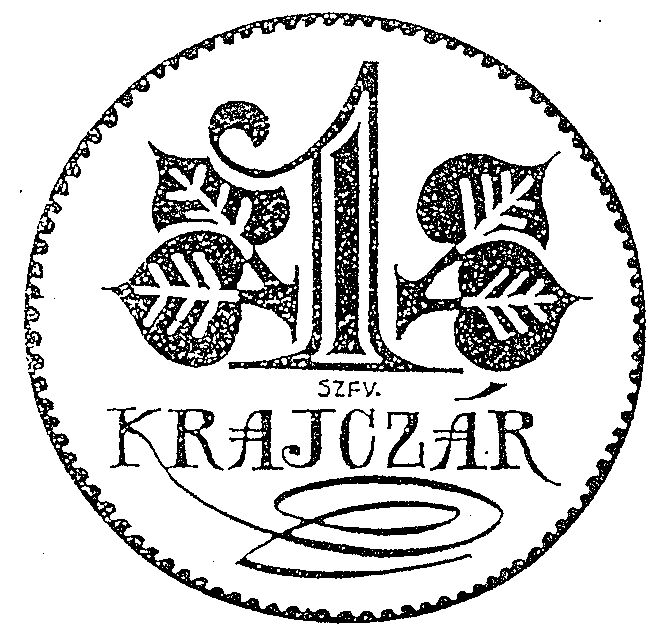 KRAJCZÁROS ALAPÍTVÁNY- közhasznú szervezet -Adószám: 18481776-2-07;               Otp 11736116-20124496Székhely: 8000 Székesfehérvár.,  Bártfai u. 41 B sz.Tel: +36/30/9566-736, Fax: - - -  E-mail: krajczaros@t-online.huFsz.MegnevezésÖsszegjan. 31-igkért/tervkapott1.NEA-NO-17-M - döntés áprilisban:500,02.NEA-NO-16-SZ – döntés áprilisban:1000,03.TÁMOP-12-1.4.1.-0220 (vö.: 2014-2015)-4.Sólyom László volt köztársasági elnök – kért összeg1500,05.HM pályázat-6.Visegrádi Alap pályázat max. 6000 Euró – benyújtás márciusban-7.Centenárium: CP-01 – kiadvány-8.                       CP-02 – emlékmű gondozás, állítás -9.                       CP-04 – alkotás (festmény) illetve alkotó tábor1000,010.MMA – alkotó tábor-11.Szfvár önkormányzat800,012.Szfvár önkormányzat képviselői alapból 700,013.TEMPUS – megemlékezés Ukanc + saját kezdeményezés (?)-14.Katonatemetők, emlékművek felújító (alap)tevékenység (számlás)5500,0 15.Norvég Civil Alap – gy.gyújtás akció (vö.: megszűnt az akció támog.)--16.Eladásból – korábbi könyvek, festmények, stb100,017.támogatók - állandó100,018.támogatók - eseti50,019.céges támogatók 500,020.szja 1 % - tapasztalati adatra számítva300,021.szja 1 % - MH ÖHP partnerség -22.Bp önkormányzat pályázat Repejov szobor és avatás (Tarlós úr???)--23.Értékesítés (szolgáltatás) – kegyeleti túra önrészek1300,024.Felesleges anyagainkból (nem kalkulálunk Bánk értékesítésével és annak esetleges felhasználásával sem) vö.: könyvállomány, közte 17-eseké…200,025.Bánk önkormányzattól támog. alkotó tábor50,026.Bánk szállás, helyiség 150 + IFA 50200,0Összesen:13800,025További évközi várakozások:- céges forrás gyűjtő kampány dec. 31-ig-- egyéb évközi pályázatok, bevételek500,0- egyéb évközi eseti adományok -- évközi önköltséges programok (Doberdó – Tarsoly E.)500,026.Szihalom önkormányzat (rendezve 2016-ban)-27.2016-os maradvány kötelező tartalék ASZ szerint1000,0Mindösszesen:15800,028.Költségvetés hiány (évközi bevételből kell megszerezni)2720,018520,0Fsz.MegnevezésÖsszegtény dec 31.részadat1.működési költségek (adók nélkül) – zöme projekthez kötődéssel5120,0- bérek+járul-ok – munkaügyi pályázaton önrésznek 12x30e350,0- Alkalmi munka (adminisztráció, festők, egyedi feladatok, stb)200,0- Alkalmi mu. (honlapok, Bánk, egyéb karbantartás, stb.)200,0- mb. díjak-- alkalmazott 1 fő foglalkoztatás - járulék nélkül1200,0- gjmű üza. és jav, biztosítás, autópálya matrica (ebből MXV cca 800eFt, ebből üza 20ekm x 7,5 x 340 =510e) + bérgépkocsikra)1000,0- helyiség bérletek (Bregyó 0e/év) + Budai út 30e/év + Király sor 70e/év + székhely jelenleg 0100,0egyéb ag-ok, irodaszer, festékpatronok, stb.100,0- reklám (k.naptár, roll up, kitűzők, stb.)150,0- TE – multi fénymásoló, stb.150,0- KTE vétel pl. fémkereső, stb.100,0- mobil telefon (3x3e x12=108e) és internet (2x6ex12 hó=144e)250,0- víz, gáz, villany, stb.(Királysor, Bártfai, Budai) +Bánk, alkotóház700,0- reprezentáció 100,0- Bánk (egyéb karbantart) erősen forrás függő (előtér fal felhúzás)100,0- Bankkts éves - 3 db szla150,0- bélyeg, posta, egyéb szállítás, stb.100,0- kuratórium elnök hatáskörben ad hoc feladatokra170,02.Szakmai progr-okra (műk. rovatban foglaltakon felüli hányad):10920,02.1.- gjmű bérlemények (kisbusz, busz) – rendezvényekhez kötve200,02.2.- bev. táblában felsorolt egyéb p-okhoz kiegészítés 200,02.3.- pályázatokra vállalt pénzbeli önrészek200,02.4.- heő zenekar adventi koncert-2.5.- Szervezeti élet, évfordulók, megemlékezések kiadásai200,02.6.- Nemzetközi kapcsolattartás 200,02.7.- kegyeleti tevék. (koszorúzás, stb)300,0Ebből 100 eFt a 62-es úti emlékműhöz kötődik2.8.- számlás emlékmű felújítás projekt (eredm 1 mFt és áfa befiz)5000,02.9.- Slo B.Bistrica és Ukanc nyári tábor1000,02.10- Repejov - emlékmű1000,02.11- Tarsoly – Doberdó (AmiEu)100,02.12.- Szihalom – megemlékezésen részvétel (meghívás estén)20,02.13.- Felvidék nyári tábor 3 x 150 eFt - pályázat függően450,02.14.- gyertyagyújtás akcióra nov. 11.300,02.15.- festmény kiállítások (ktsz)700,02.16.- Ukanc nov 1-én100,02.17.- 17-es ezred nap50,02.18.- Stakcin - huszárok rekonstrukciója200,02.19.- hadszíntéren kutató tábor200,02.20- „lecsófesztivál” – közösség formáló rendezv. (meghívottakkal)200,02.21.- Megemlékezések itthon és külf-ön részvétel (Érsemjén, Donja Dubrava, Pozsony, Albesti, Gyergyószentmiklós, stb.)300,0Ebből 100eFt az érsemjéni új emlékműhöz kötődik3.Adó befizetések befizetés880,0- áfa nettó befiz300,0- IFA Bánk (380 Ft/fő/2016)50,0- gjmű cégautó adók MXV 312 (4 x 40000) vö.: GWG 200e volt160,0- MXV súlyadó-- AM járulék (kb 70 nap x 1000 Ft)70,0- bér közterhek300,0- TAO0,0- egyéb adó (telefon, stb.)-4.Kártérítés, kártalanítás-5.Tartalék:1900,0- általános - kötelező1000,0- általános tartalék emelés500,0- egyéb(előre nem tervezhető kiadások fedezetére)400,0Összesen:18820,0